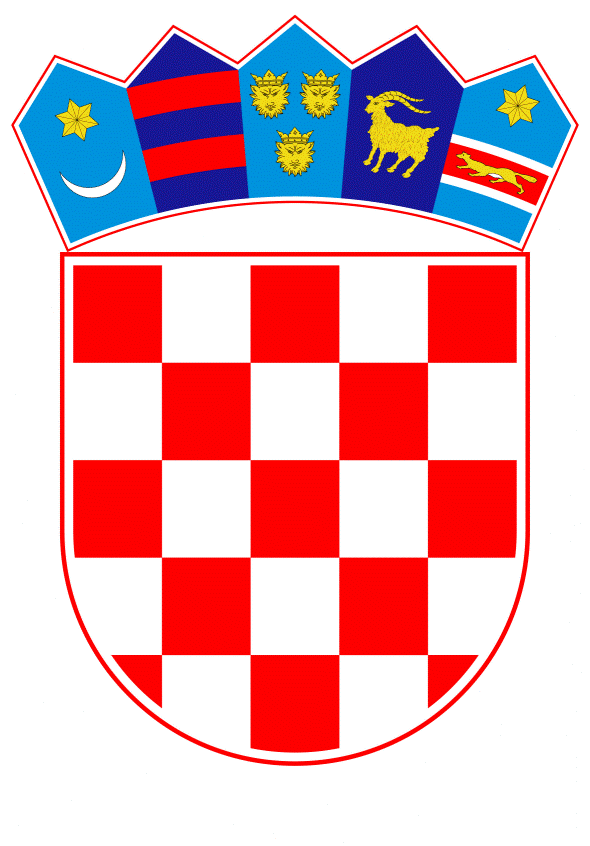 VLADA REPUBLIKE HRVATSKEZagreb, 21. veljače 2019.______________________________________________________________________________________________________________________________________________________________________________________________________________________________Banski dvori | Trg Sv. Marka 2  | 10000 Zagreb | tel. 01 4569 222 | vlada.gov.hrMINISTARSTVO GOSPODARSTVA, PODUZETNIŠTVA I OBRTA __________________________________________________________________________ NACRT PRIJEDLOG ZAKONA O IZMJENI  ZAKONA O TEHNIČKIM ZAHTJEVIMA ZA PROIZVODE I OCJENJIVANJU SUKLADNOSTI, S KONAČNIM                                           PRIJEDLOGOM ZAKONA___________________________________________________________________________ Zagreb, veljača 2019. godine PRIJEDLOG ZAKONA O IZMJENI ZAKONA O TEHNIČKIM ZAHTJEVIMA ZA PROIZVODE I OCJENJIVANJU SUKLADNOSTI USTAVNA OSNOVA ZA DONOŠENJE ZAKONA  Ustavna osnova za donošenje ovoga  Zakona sadržana je u odredbi članka 2. stavka 4. podstavka 1. Ustava Republike Hrvatske (Narodne novine, br. 85/10 – pročišćeni tekst i 5/14 – Odluka Ustavnog suda Republike Hrvatske). OCJENA STANJA, OSNOVNA PITANJA KOJA SE UREĐUJU PREDLOŽENIM ZAKONOM, TE POSLJEDICE KOJE ĆE DONOŠENJEM ZAKONA PROISTEĆI        	Zakonom o tehničkim zahtjevima za proizvode i ocjenjivanju sukladnosti (Narodne novine, br. 80/13 i 14/14) uređuju se nadležna tijela i zadaće nadležnih tijela za provedbu Uredbe (EZ) br. 765/2008 Europskog parlamenta i Vijeća od 9. srpnja 2008. o utvrđivanju zahtjeva za akreditaciju i nadzor tržišta s obzirom na stavljanje proizvoda na tržište i o stavljanju izvan snage Uredbe (EEZ) br. 339/93 (SL L 218 od 13. kolovoza 2013.) i Uredbe (EZ) br. 764/2008 Europskog parlamenta i Vijeća od 9. srpnja 2008. koji se odnose na primjenu određenih nacionalnih tehničkih propisa na proizvode koji se zakonito stavljaju na tržište u drugoj državi članici i o stavljanju izvan snage Odluke br. 3052/95/EZ (SL L 218 od 13. kolovoza 2008.). Nacionalnim programom reformi za 2018. utvrđene su mjere za jačanje konkurentnosti gospodarstva i unaprjeđenje poslovnog okruženja (mjera 4.1. i 4.1.1.) te s njima u vezi i mjera „Objedinjavanje gospodarskih inspekcija“, kao temelj za učinkovitije obavljanje inspekcijskih poslova, koji se sada obavljaju u središnjim tijelima državne uprave, u konkretnom slučaju inspekcijskih poslova koje obavlja Ministarstvo gospodarstva, poduzetništva i obrta. Obzirom da inspekcijske poslove u području nadzora tehničkih zahtjeva za proizvode i postupaka ocjenjivanja sukladnosti od 1. travnja 2019. godine preuzima Državni inspektorat, potrebno je izmijeniti odredbu Zakona o tehničkim zahtjevima za proizvode i ocjenjivanju sukladnosti koja se odnosi na poslove obavljanja inspekcijskog nadzora nad provedbom ovoga Zakona i propisa donesenih na temelju istog.OCJENA SREDSTAVA POTREBNIH ZA PROVOĐENJE ZAKONA  Za provedbu ovoga Zakona nije potrebno osigurati dodatna sredstva u državnom proračunu Republike Hrvatske. RAZLOZI DONOŠENJA ZAKONA PO HITNOM POSTUPKU Prema odredbi članka 204. stavka 1. Poslovnika Hrvatskoga sabora (Narodne novine, br.  81/13, 113/16, 69/17 i 29/18) zakon se može donijeti po hitnom postupku, kada to zahtijevaju osobito opravdani razlozi, koji u prijedlogu moraju biti posebno obrazloženi. Nacionalnim programom reformi 2018. utvrđena je reformska mjera objedinjavanja inspekcija u Državnom inspektoratu kao temelj za učinkovitije obavljanje inspekcijskih poslova, koji se sada obavljaju u središnjim tijelima državne uprave. Sukladno članku 204. stavku 1. Poslovnika Hrvatskoga sabora predlaže se donošenje ovoga Zakona po hitnom postupku, u cilju izbjegavanja pojave pravnih praznina u postupanju inspekcijskih službi u sklopu Državnog inspektorata od 1. travnja 2019. godine, u svrhu osiguravanja pravilnog, učinkovitog i  djelotvornog funkcioniranja državne uprave u upravnim područjima koje je Državni inspektorat preuzeo od pojedinih središnjih tijela državne uprave, a što su osobito opravdani razlozi za donošenje ovoga Zakona po hitnom postupku. KONAČNI PRIJEDLOG ZAKONA O IZMJENI ZAKONA O TEHNIČKIM ZAHTJEVIMA ZA PROIZVODE I OCJENJIVANJU SUKLADNOSTIČlanak 1.U Zakonu o tehničkim zahtjevima za proizvode i ocjenjivanju sukladnosti (Narodne novine, br. 80/13 i 14/14), članak 16. mijenja se i glasi: „(1) Inspekcijski nadzor nad provedbom Uredbe (EZ) br. 765/2008 i Uredbe (EZ) br. 764/2008, ovoga Zakona i propisa donesenih na temelju ovoga Zakona, svaki u svom djelokrugu, obavljaju inspektori središnjeg tijela državne uprave nadležnog za inspekcijske poslove i to: tržišni inspektori, inspektori opreme pod tlakom, energetski inspektori, građevinski inspektori i poljoprivredni inspektori, u skladu s ovlastima, danim ovim Zakonom i  posebnim propisima.	(2) Iznimno od stavka 1. ovoga članka, inspekcijski nadzor nad provedbom Uredbe (EZ) br. 765/2008 i Uredbe (EZ) br. 764/2008, ovoga Zakona i propisa donesenih na temelju ovoga Zakona kojim se uređuje tehnički zahtjevi za:– radijsku opremu, obavljaju inspektori elektroničkih komunikacija Hrvatske regulatorne agencije za mrežne djelatnosti (HAKOM)– opremu i zaštitne sustave namijenjene za uporabu u potencijalno eksplozivnim atmosferama, obavljaju energetski inspektori središnjeg tijela državne uprave nadležnog za inspekcijske poslove i nadležni inspektori središnjeg tijela državne uprave za unutarnje poslove– mjerila i neautomatske vage, obavljaju mjeriteljski inspektori središnjeg tijela državne uprave nadležnog za mjeriteljstvo.(3) Obavješćivanje Europske komisije o primjeni Uredbe (EZ) br. 764/2008 i Uredbe (EZ) br. 765/2008 obavljaju inspekcijska tijela sukladno svojim nadležnostima.“.Članak 2.Ovaj Zakon objavit će se u Narodnim novinama, a stupa na snagu 1. travnja 2019. godine.  OBRAZLOŽENJE Uz članak 1.  Obzirom da inspekcijske poslove u području nadzora tehničkih zahtjeva za proizvode i postupaka ocjenjivanja sukladnosti od 1. travnja 2019. godine preuzima Državni inspektorat, nužna je odgovarajuća izmjena članka 16. važećeg Zakona. Također s obzirom da je u važećem Zakonu o tehničkim zahtjevima za proizvode i ocjenjivanju sukladnosti propisano da radijsku i telekomunikacijsku terminalnu opremu obavljaju inspektori elektroničkih komunikacija Hrvatske agencije za poštu i elektroničke telekomunikacije potrebno je navesti ispravan naziv tijela nadležnog za obavljanje inspekcije radijske opreme te terminološko usklađenje sukladno Pravilniku o radijskoj opremi (Narodne novine, broj 49/16).Uz članak 2. Ovim člankom određuje se dan stupanja na snagu ovoga Zakona.  ODREDBA VAŽEĆEG ZAKONA KOJA SE MIJENJAČlanak 16.(1) Inspekcijski nadzor nad provedbom Uredbe (EZ) br. 765/2008 i Uredbe (EZ) br. 764/2008, ovog Zakona i propisa donesenih na temelju ovog Zakona obavljaju nadležni inspektori središnjeg tijela državne uprave nadležnog za gospodarstvo.(2) Iznimno od stavka 1. ovoga članka, inspekcijski nadzor nad provedbom Uredbe (EZ) br. 765/2008 i Uredbe (EZ) br. 764/2008, ovoga Zakona i propisa donesenih na temelju ovoga Zakona kojim se uređuje tehnički zahtjevi za :– radijsku i telekomunikacijsku terminalnu opremu, obavljaju inspektori elektroničkih komunikacija Hrvatske agencije za poštu i elektroničke telekomunikacije;– sigurnost dizala, obavljaju nadležni inspektori središnjeg tijela državne uprave nadležnog za gospodarstvo i građevni inspektori središnjeg tijela državne uprave nadležnog za graditeljstvo;– opremu i zaštitne sustave namijenjene za uporabu u potencijalno eksplozivnim atmosferama, obavljaju nadležni inspektori središnjeg tijela državne uprave nadležnog za gospodarstvo i nadležni inspektori središnjeg tijela državne uprave za unutarnje poslove.– mjerila i neautomatske vage, obavljaju mjeriteljski inspektori središnjeg tijela državne uprave nadležnog za mjeriteljstvo.(3) Obavješćivanje Europske komisije o primjeni Uredbe (EZ) br. 764/2008 i Uredbe (EZ) br. 765/2008 obavljaju inspekcijska tijela sukladno svojim nadležnostima. Predlagatelj:Ministarstvo gospodarstva, poduzetništva i obrtaPredmet:Nacrt prijedloga zakona o izmjeni Zakona o tehničkim zahtjevima za proizvode i ocjenjivanju sukladnosti, s Nacrtom konačnog prijedloga zakona